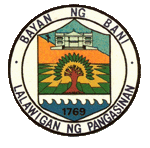             Republic of the PhilippinesProvince of PangasinanMUNICIPALITY OF BANI   Office of the Sangguniang BayanEXCERPTS FROM THE MINUTES OF THE REGULAR SESSION OF THE SANGGUNIANG BAYAN HELD ON THE 21ST DAY OF SEPTEMBER 1989 AT THE S.B. SESSION HALL, BANI, PANGASINAN.Present:	Marcelo C. Navarro					- Municipal Mayor (Presiding)	Tamerlane S. Olores					- Vice-Mayor	Alvaro Onia						- Kagawad	Mauricio Cave						- Kagawad	Perpetuo Bernabe					- Kagawad	Cosme Cerezo						- Kagawad	Eduardo San Juan					- Kagawad	Eufracio Onia						- Kagawad	Jesus Taganap						- KagawadAbsent:	Restituto Acenas					- Kagawad (On Official Business)MUNICIPAL ORDINANCE NO. 3-89PRESCRIBING MARKET FEES FOR THE PUBLIC MARKET EXTENSIONS OF THISMUNICIPALITY SITUATED AT BARANGAYS MASIDEM AND APORAO AND INCLUDINGPROVISIONS THEREFORE IN THE LOCAL TAX CODE ON MARKET FEES.SECTION I. COVERAGE: The Masidem Fish Port and the PAtaga, Aporao, Fish Port is hereby        declared as extensions of the Bani Public Market subject to all requirements        requisite for its operations pursuant to the Local Tax Code, the Sanitary and Market        Rules and Regulations Municipal Ordinance and Policies of the Municipal        Government of Bani, Pangasinan now and there after promulgated and such other   	       Laws inherent there to.SECTION II. INCLUSIONS: The following provisions shall be included in Article A. Market fees of        Chapter V. Municipal Charges and Rent:       Section 5A.03. Imposition of Fees. (After “other necessities”) IMPOSITION OF FEES FOR PUBLIC MARKET EXTENSIONS AT THE FISH PORTS AT BARANGAYS MASIDEM AND APORAO.	       Bangus, tilapia and other river fishes, per banyera . . . . . . . . . . . . 	P 2.00       Standard striryfoam container . . . . . . . . . . . . . . . . . . . . . . . . . . . . 	P 3.00       Salt, per suck  . . . . . . . . . . . . . . . . . . . . . . . . . . . . . . . . . . . . . . . . .  	P 0.25       Feeds, & Fertilizers , per Bag . . . . . . . . . . . . . . . . . . . . . . . . . . . . . 	P 0.25       Bread and Cheese Curls (for prawn and fish feeds) per sack/bag .  P 0.20       Chicken Dung, per sack . . . . . . . . . . . . . . . . . . . . . . . . . . . . . . . . . . 	P 0.25       Tobacco dust, per sack . . . . . . . . . . . . . . . . . . . . . . . . . . . . . . . . . . 	P 0.25       Gravel and Sand and other Construction Materials per                      Truck load . . . . . . . . . . . . . . . . . . . . . . . . . . . . . . . . . . . . . 	P 13.00		       Loads up to 3 cu. m.  . . . . . . . . . . . . . . . . . . . . . . . . . . . . . . . . . . . .   	P 15.00		       Above 3 cu.m. to 5 cu.m. . . . . . . . . . . . . . . . . . . . . . . . . . . . . . . . . .  	P 20.00		       Above 5 cu.m.  . . . . . . . . . . . . . . . . . . . . . . . . . . . . . . . . . . . . . . . . . 	P 40.00		       For all other products, foodstuff and necessities not herein mentioned, the basis of		       Each ticket is P 0.10 for every P10.00 worth of value.		       Section 5A.06. Administrative Provisions.d) For products, foodstuff and other necessities for which market fees had been        collected at public market extensions, the owner/ seller of- O v e r -            Republic of the PhilippinesProvince of PangasinanMUNICIPALITY OF BANI   Office of the Sangguniang BayanSaid products, foodstuff or necessitites if and when the same are broughtto the main public market shall pay the difference, if any, in the market fee impose upon presentation of the appropriate cash ticket issued at the market extension.		e) Chicken dung and tobacco dust should be bagged at in sacks.SECTION III. REPEAL: Provisions of the Local Tax Code and other Municipal Ordinances or parts thereof,   	not consistent with this Municipal Ordinances are hereby modified and/or repealed. SECTION IV. EFFECTIVITY: This Municipal Ordinances shall take effect 30 days after its approval.“APPROVED UNANIMOUSLY”	I  HEREBY CERTIFY to the correctness of the foregoing Municipal Ordinance.	Done this 21st day of September 1989 at Bani, Pangasinan.								      SGD.) CARMENCITA R. CASTELO								                 Municipal SecretaryATTESTED:	(SGD.) MARCELO C. NAVARRO	            Col. PA GSC (Ret.)		     Municipal Mayor								       CERTIFIED TRUE COPY:									JERSIE C. OIGA								             Records Officer I/dno